Mpanda motorcyclist killed by lightning strike [Tanzania]01 April 2020 – incident occurred 31 March 2020https://www.ippmedia.com/en/news/mpanda-motorcyclist%C2%A0killed-lightning-strike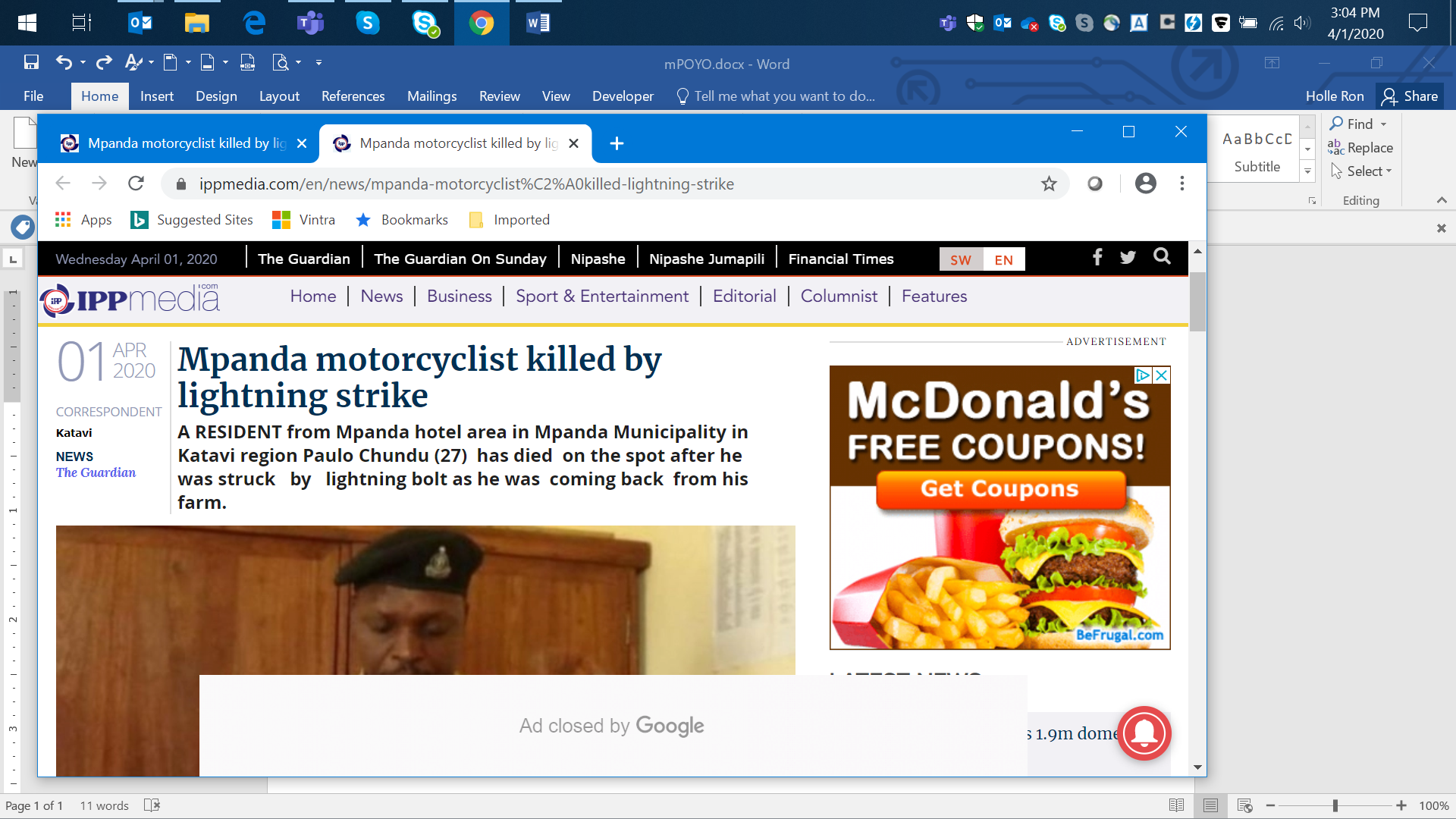 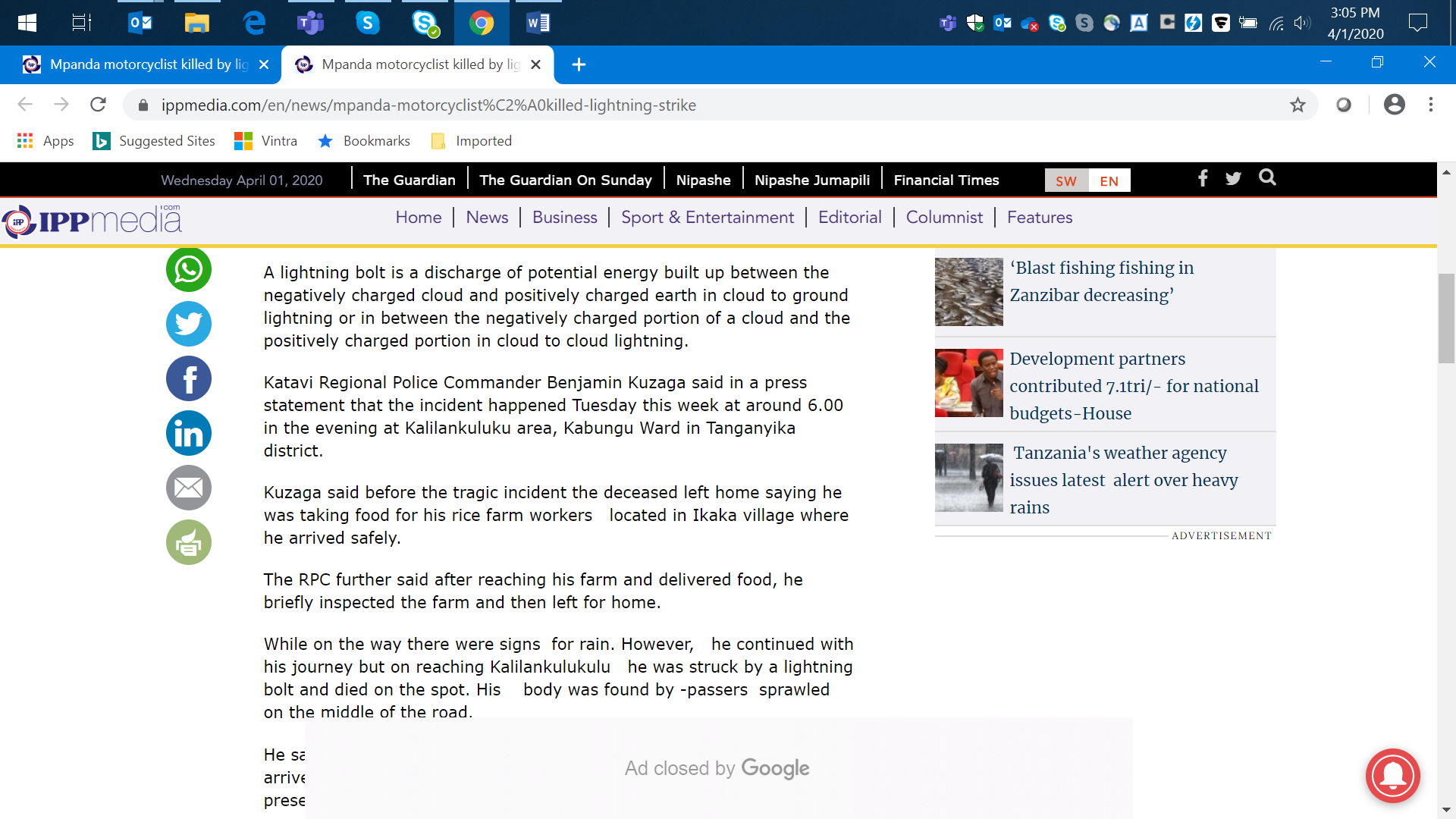 